ANEXO 1ENCUESTA DE SATISFACCION DEL CLIENTECLIENTE :                                                 				FECHA _________________NOMBRE DE PERSONA QUE LLENA ENCUESTA: ______________________                         1.- ¿Se han cumplido requerimientos especiales especificados al inicio de fabricación del producto?SI 		NOSi su respuesta fue NO, escoja los requerimientos que no fueron cumplidos:Pintura       Medida      Soldadura      Seguridad       Otro _____________________2.- ¿Se ha cumplido con el tiempo de entrega especificado al inicio de fabricación del producto?SI 		NOSi su respuesta fue NO, escriba en cuánto excedió el tiempo de entrega:________________________________________3.- ¿El costo del producto está de acuerdo al producto que usted ha recibido?SI 		NOSi su respuesta fue NO, escriba las razones de  su respuesta:______________________________________________________________________________________________________________________________________________4.- ¿Cumplió sus expectativas la capacidad de respuesta de LA ORGANIZACIÓN para cambios repentinos en  el transcurso del proyecto?SI 		NOSi su respuesta fue NO, escriba los requerimientos que no fueron cumplidos:______________________________________________________________________________________________________________________________________________5.- ¿Consideraría a  LA ORGANIZACION para la realización de otro proyecto?SI 		NOSi su respuesta fue NO, escriba las razones de su respuesta:______________________________________________________________________________________________________________________________________________7.- En términos generales ¿cómo calificaría el servicio que le ofreció LA ORGANIZACION?Muy satisfactorio        Satisfactorio        Bueno        Regular          MaloANEXO 5PROCEDIMENTO DE OPERACIÓN DE EQUIPOS DE SOLDADURADATOS INFORMATIVOSREQUISITOSEl soldador y ayudante de soldadura  deberán contar con su overol, botas punta de acero, casco, gafas de seguridad y su respectivo EPP para soldadura.El supervisor encargado del trabajo, el soldador y el ayudante de soldadura, deberán revisar las condiciones del lugar del trabajo para poder llenar el permiso de trabajo, además de revisar las condiciones del presente procedimiento.DESCRIPCIÓN DE LOS PASOS SECUENCIALESLos pasos a seguir en una operación de soldadura son los siguientes: 1.-Conocer el material a soldar, conocer las condiciones del área, conocer el equipo a utilizar.2.-Delimitar un área segura de soldadura y tener siempre a lado un extintor de fuego clase B y C.3.-Revisar máquina, conocer el voltaje de las tomas del área, revisar extensiones, cables porta electrodo y cable tierra, chequear que no tengan empates mal realizados y que el cable de tierra esté lo más próximo al punto de soldadura.4.-Si se va a realizar soldadura MIG,MAG,TIG, chequear que no haya fuga de gases y ubicar los cilindros que contienen el gas en posición vertical.5.-Utilizar el equipo de protección personal adecuado, es decir: careta para soldadura, mangas, mandil, polainas, monja, guantes.Si se para la soldadura y se va a salir del área que se está trabajando desconectar cable tierra y apagar la máquina.6.-Mantener el orden y aseo adecuado.EPP’s Y PROTECCIÓN COLECTIVAOBSERVACIONES1.- El supervisor encargado, el soldador y el ayudante deberán una vez finalizado el trabajo, estar en mutuo acuerdo que el trabajo ha sido terminado para así garantizar la correcta realización del mismo.2.- El supervisor encargado, el soldador y el ayudante deberán dejar el sitio en iguales condiciones de lo que lo encontraron, y en el caso de estar realizando un trabajo para Proyectos, comunicar al encargado de la empresa que contrata el servicio, que el trabajo ha sido finalizado.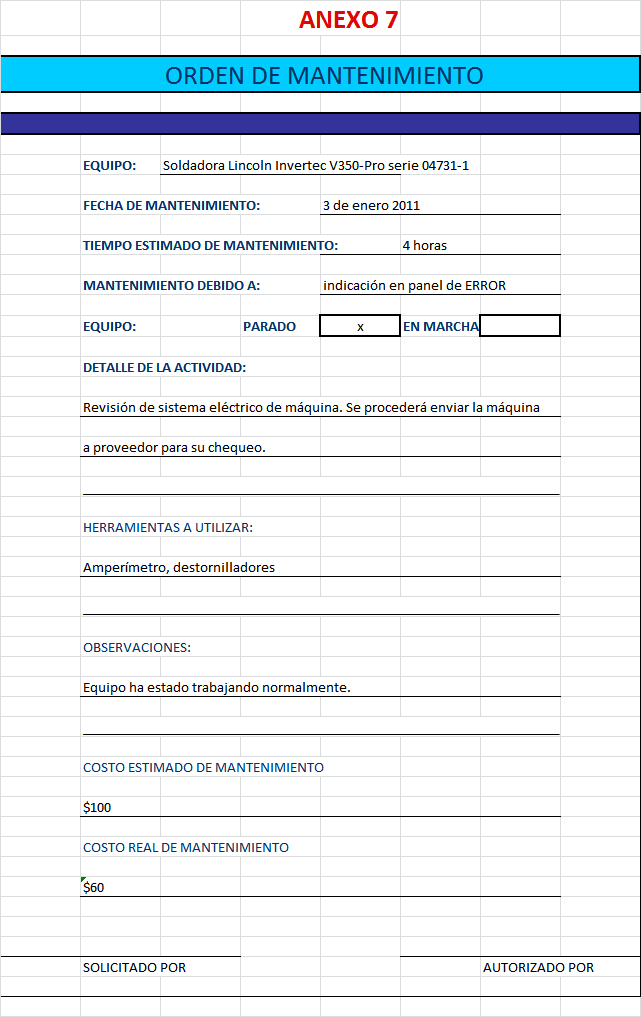 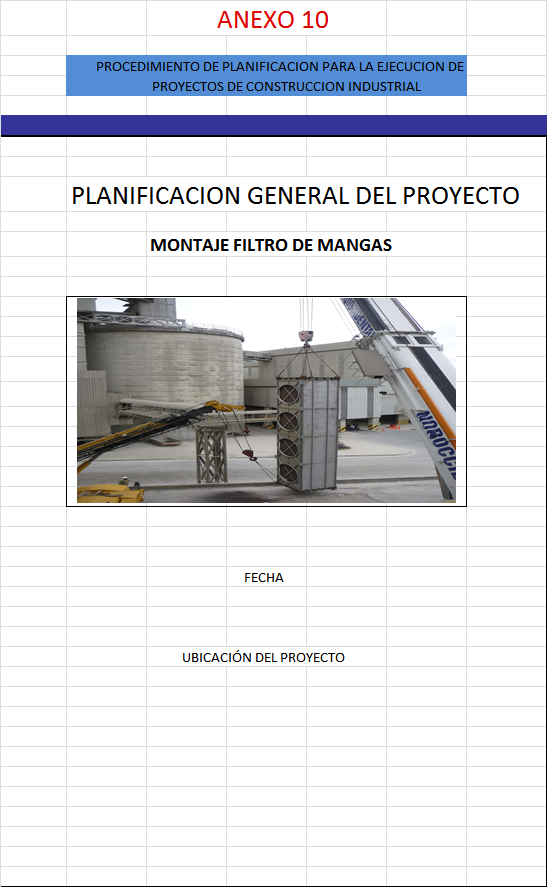 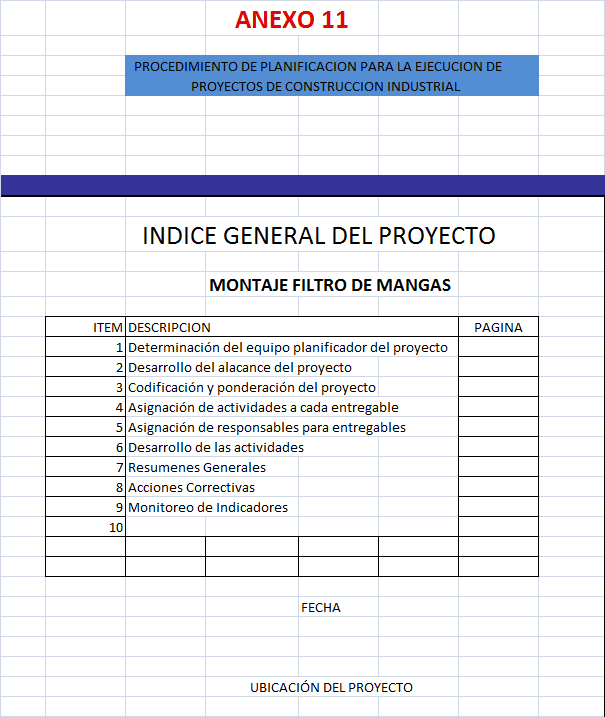 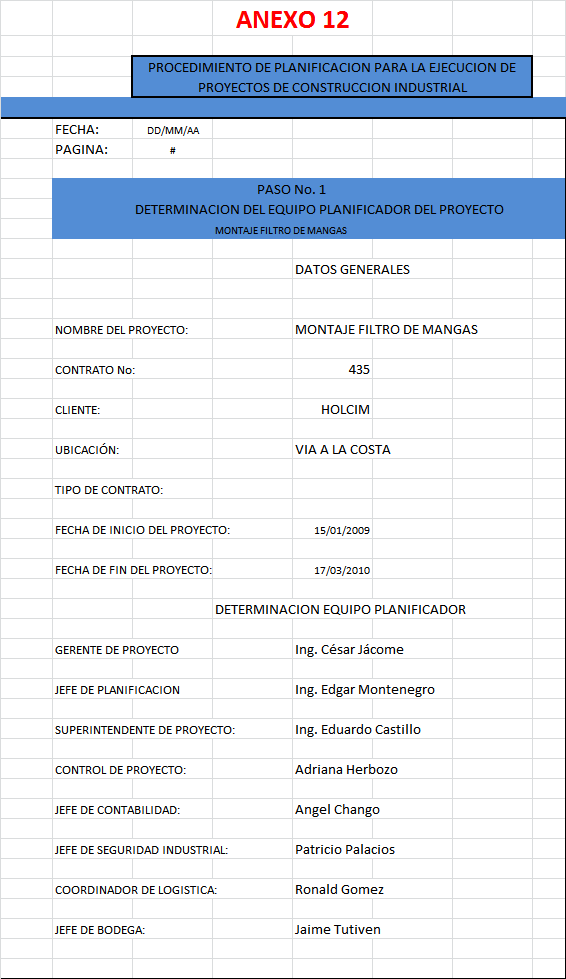 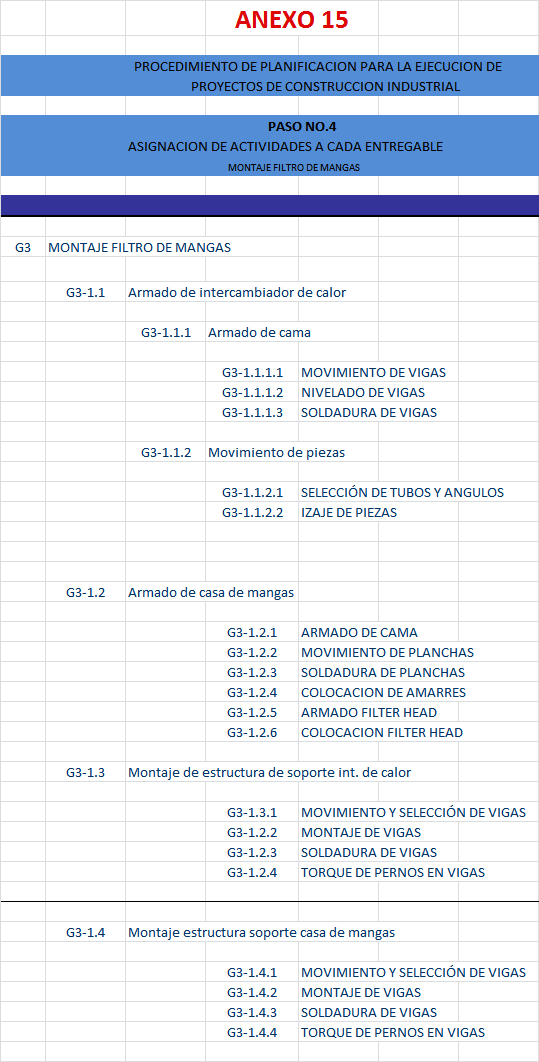 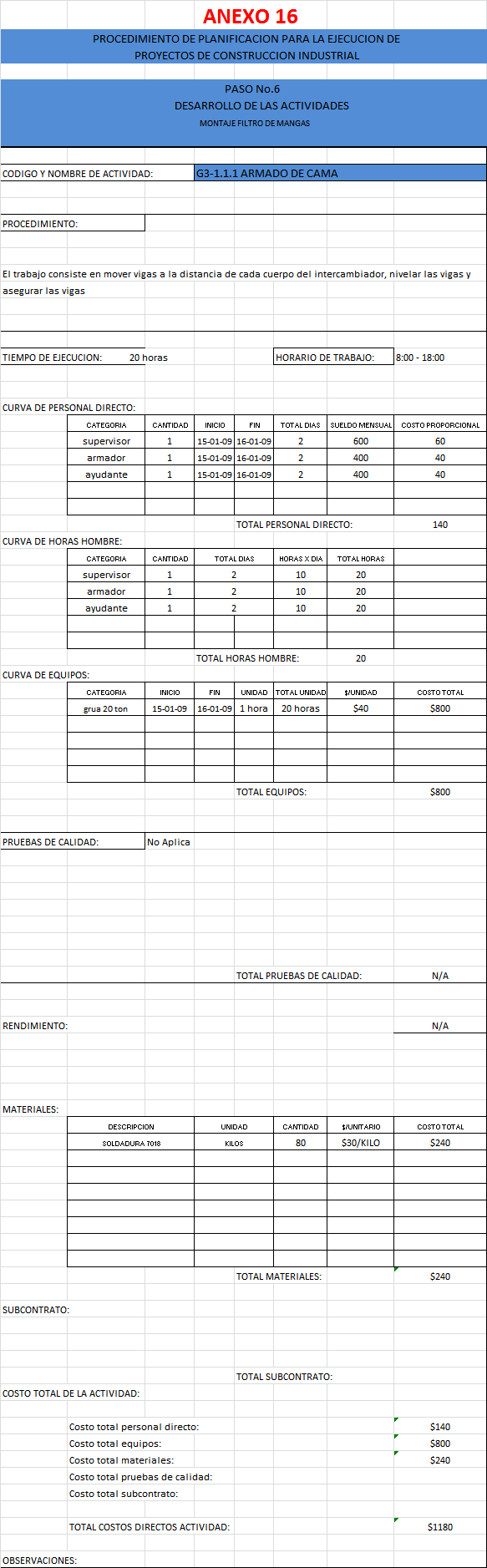 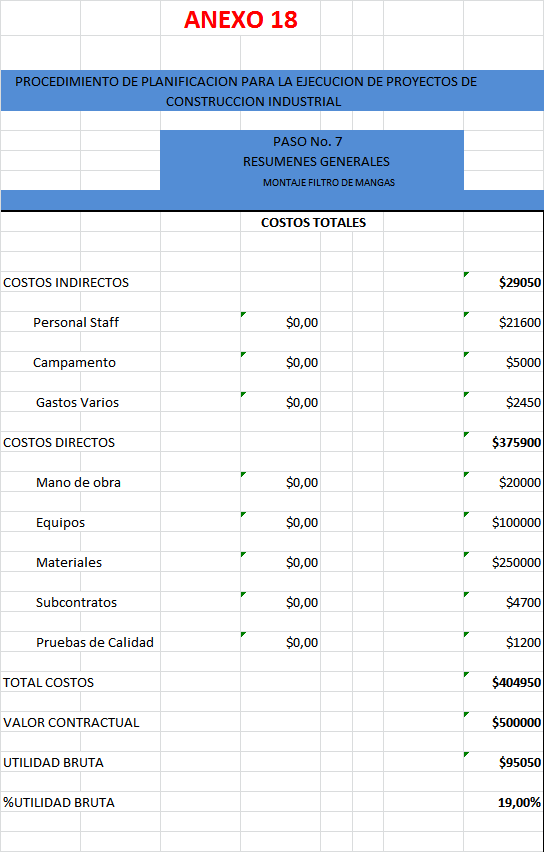 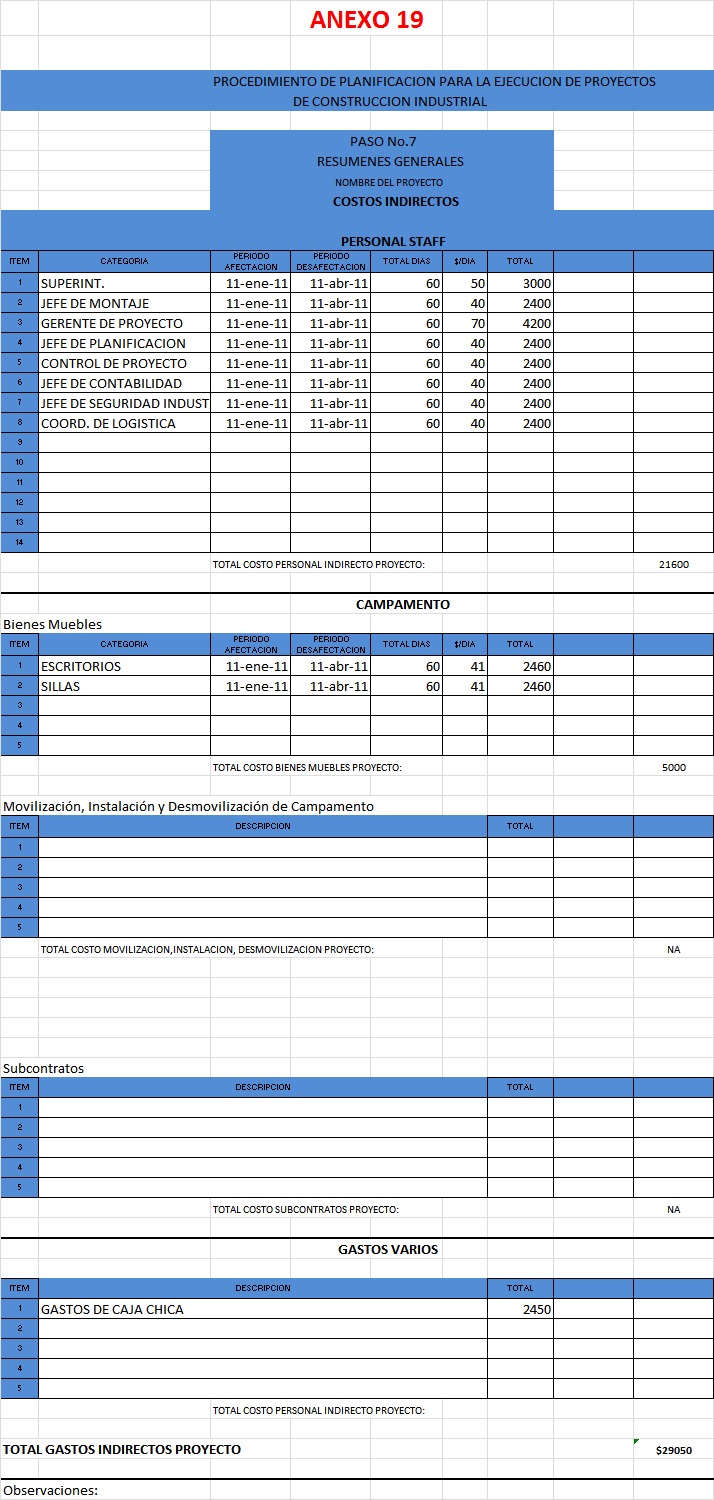 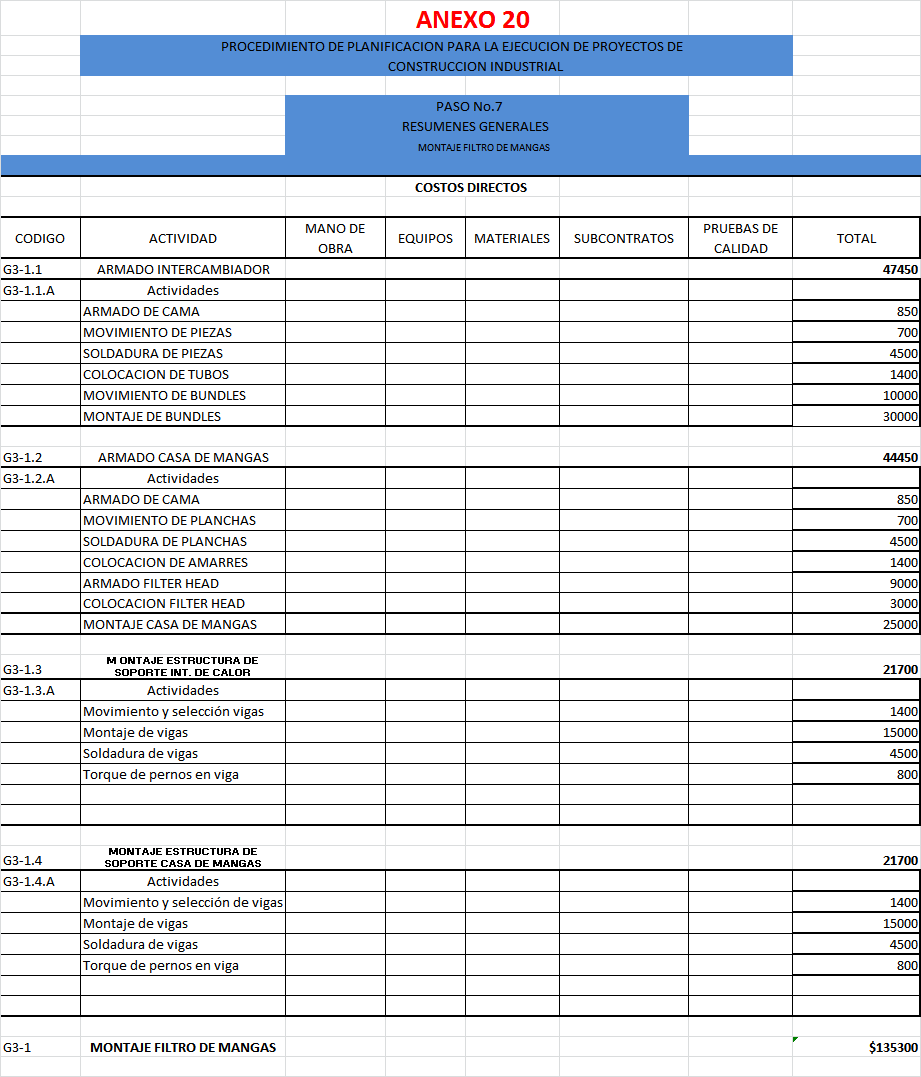 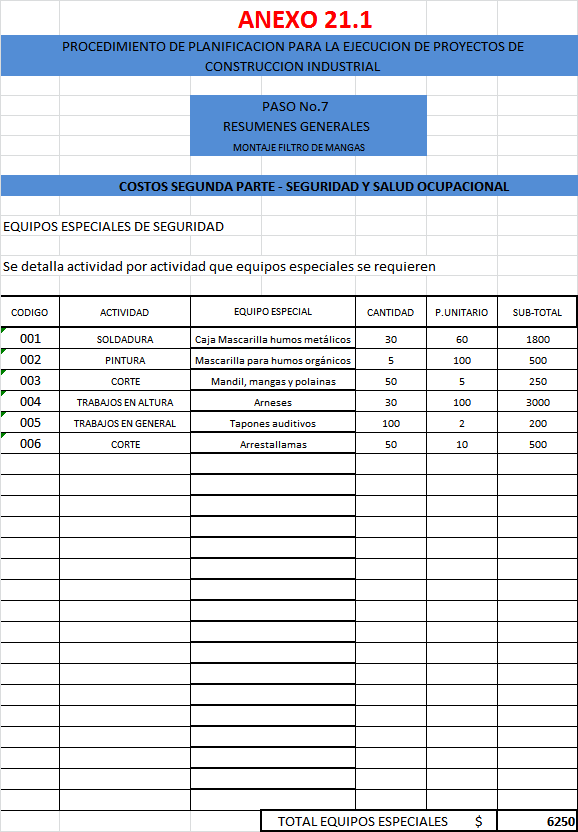 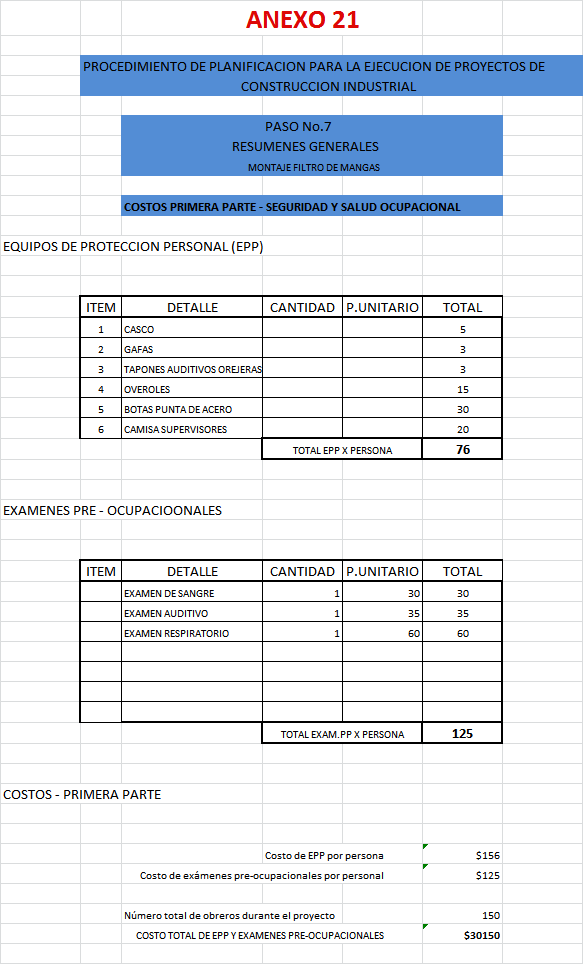 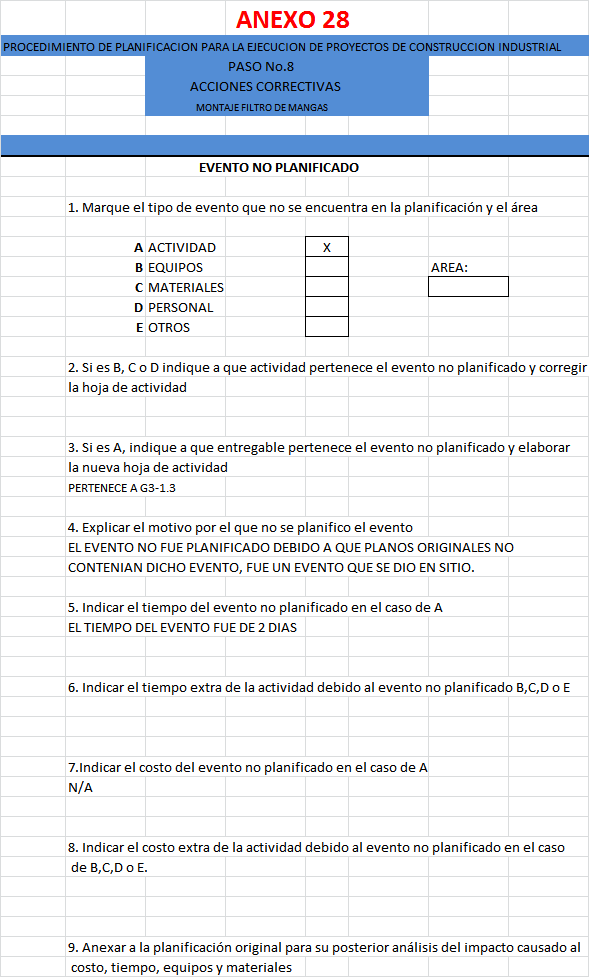 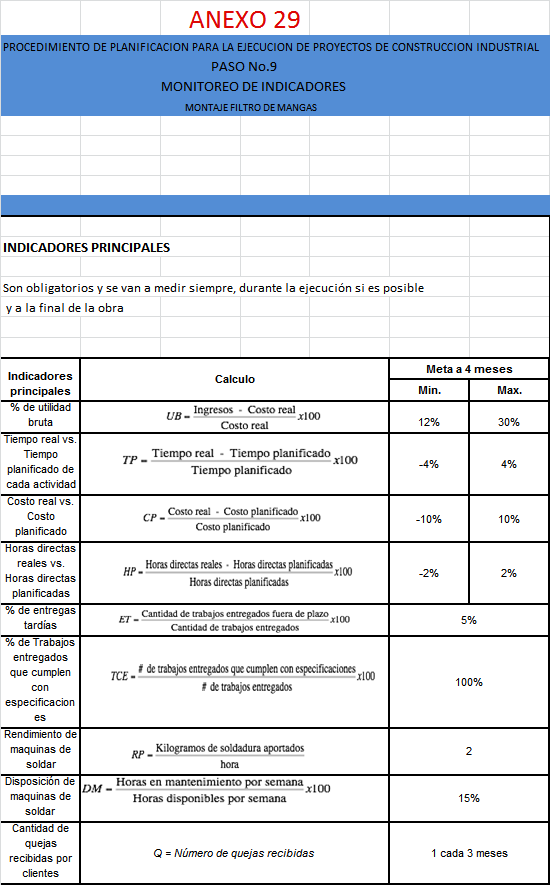 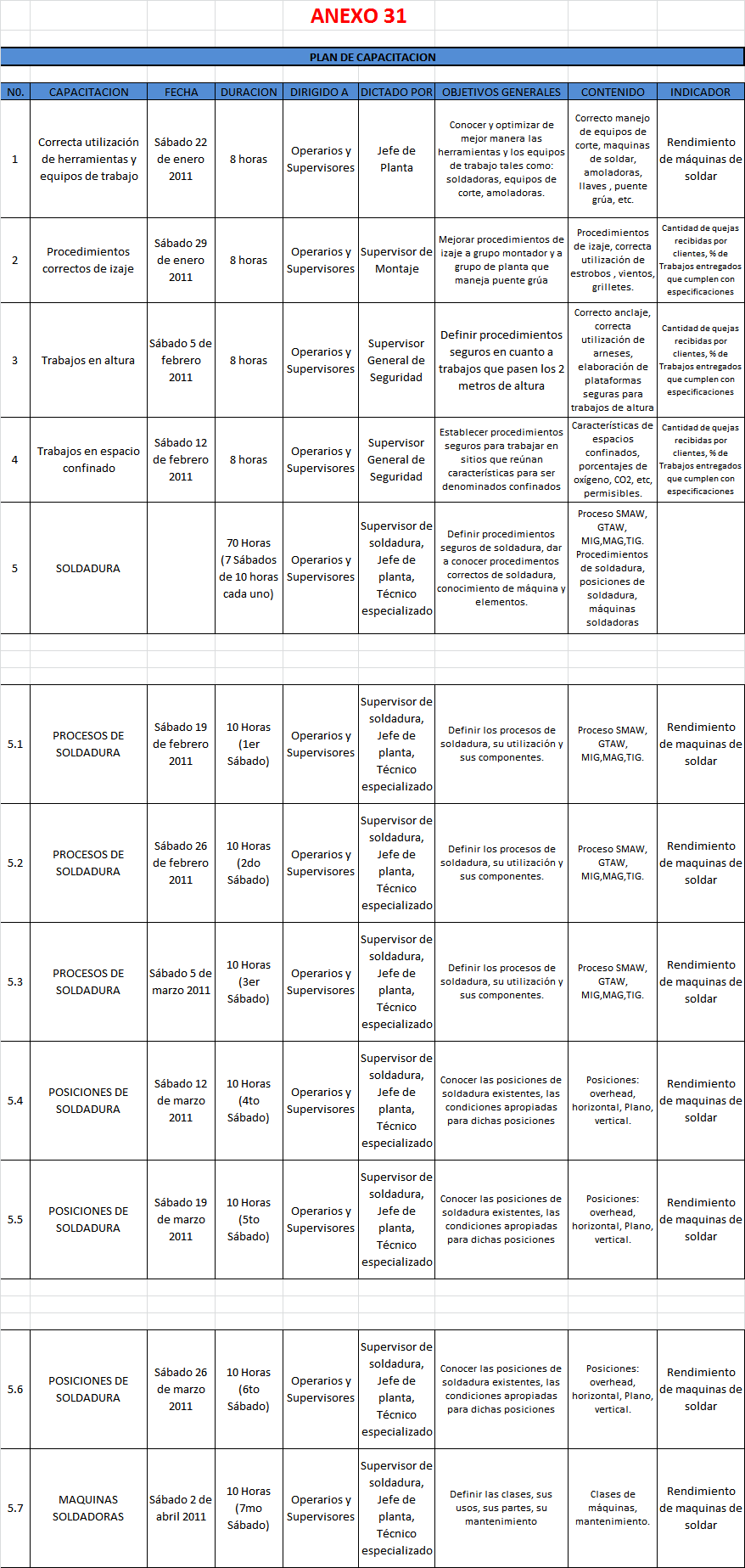 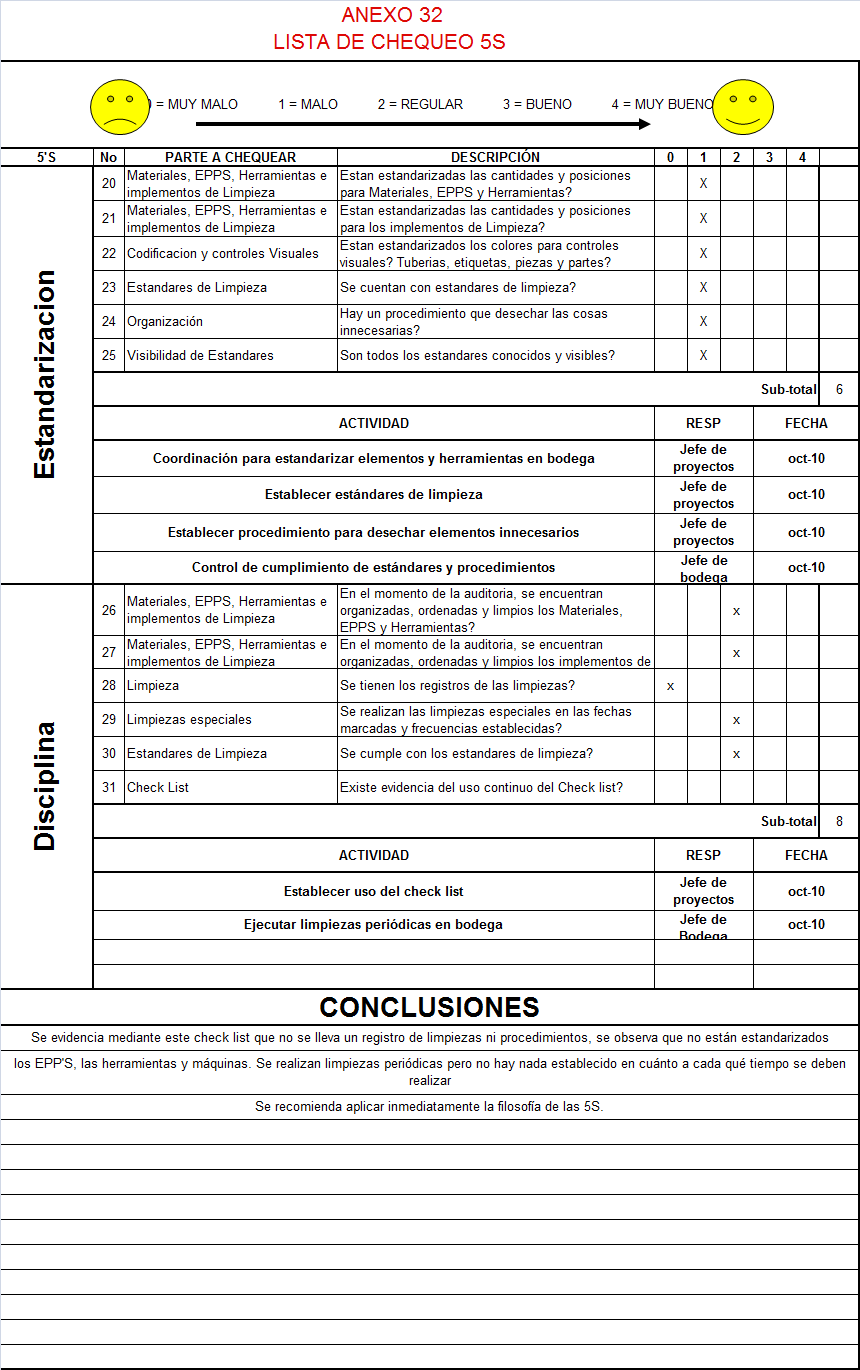 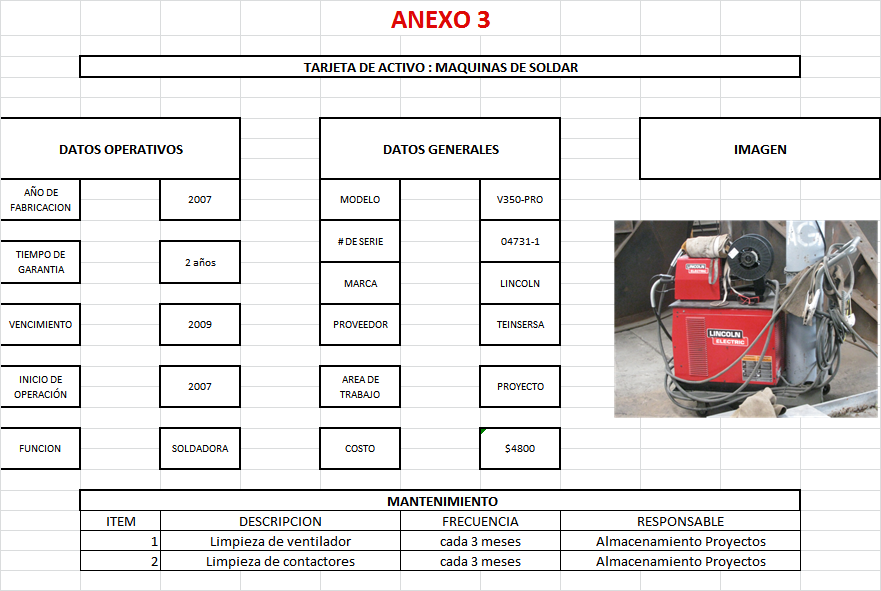 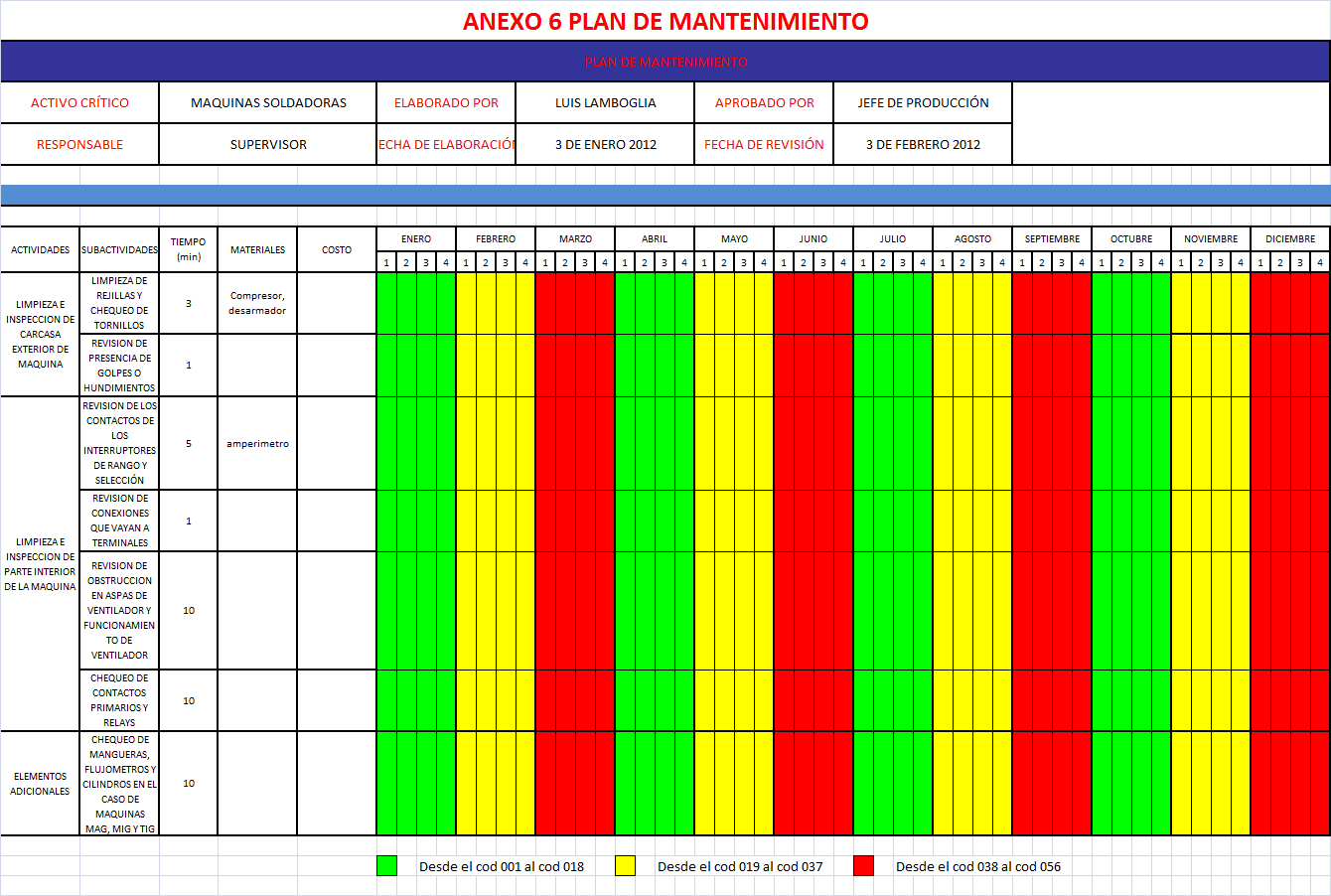 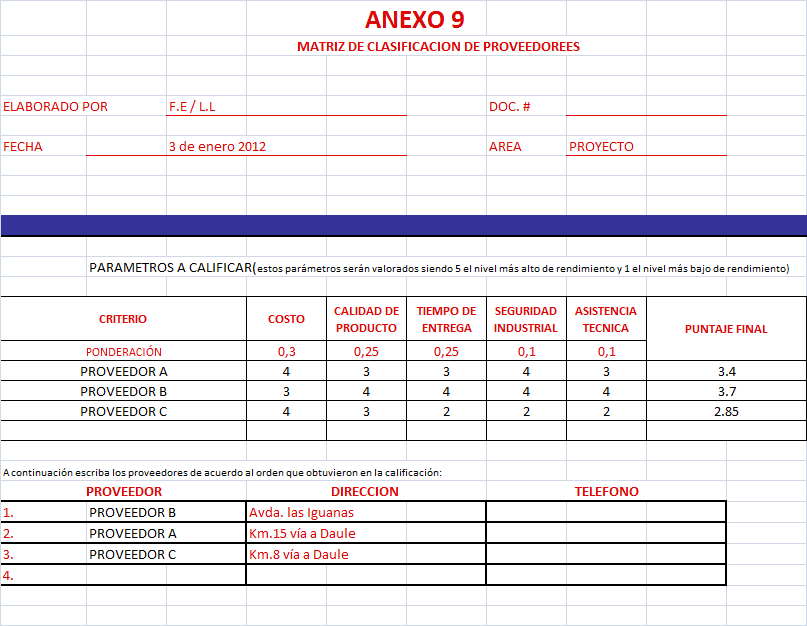 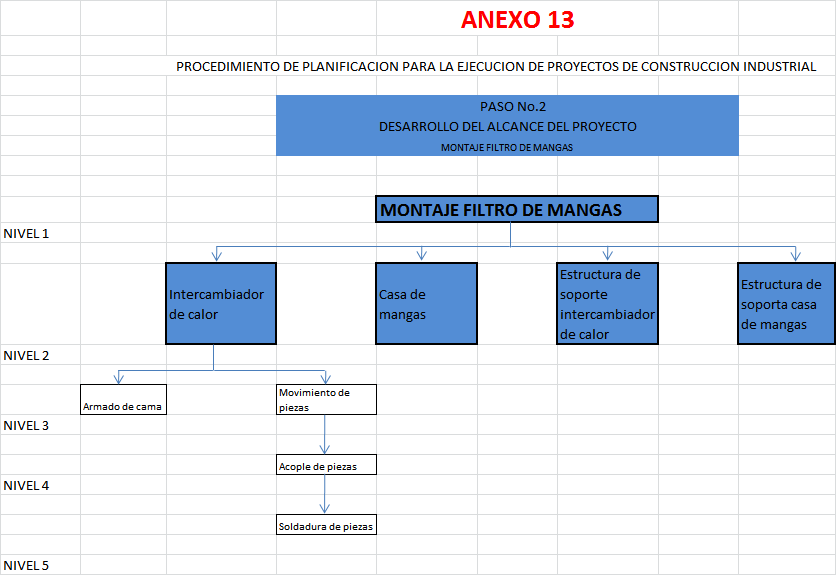 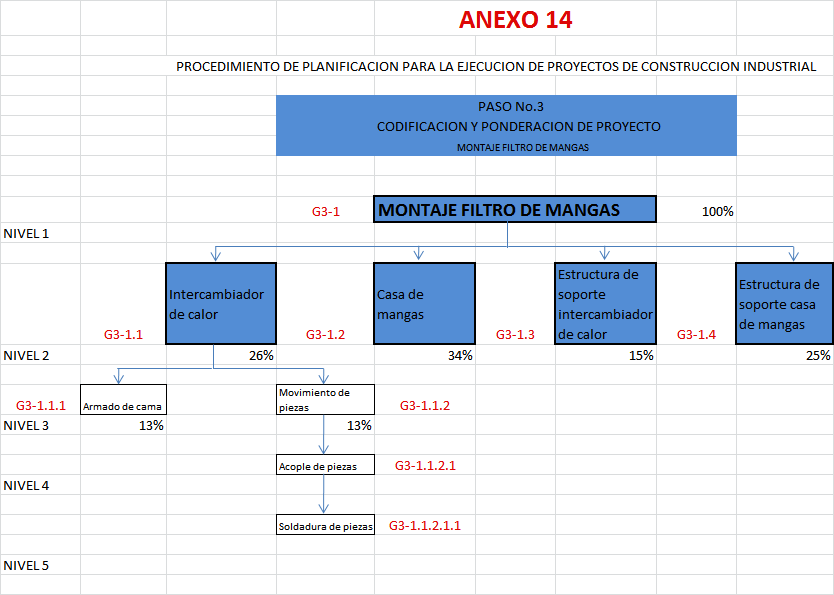 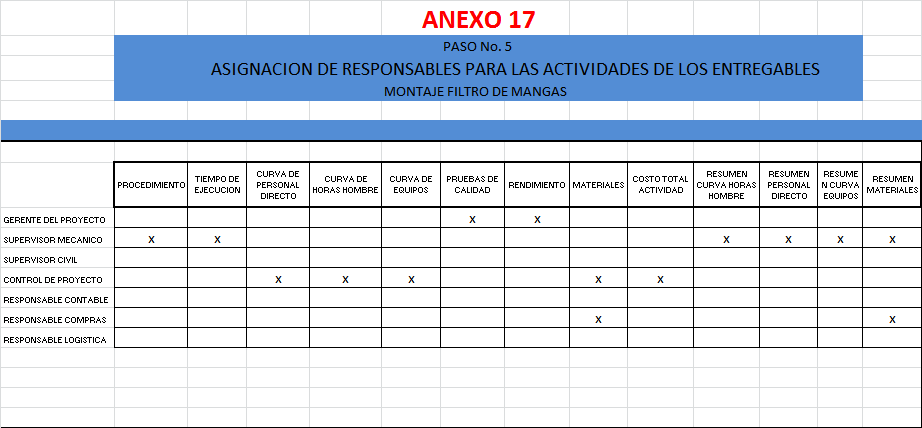 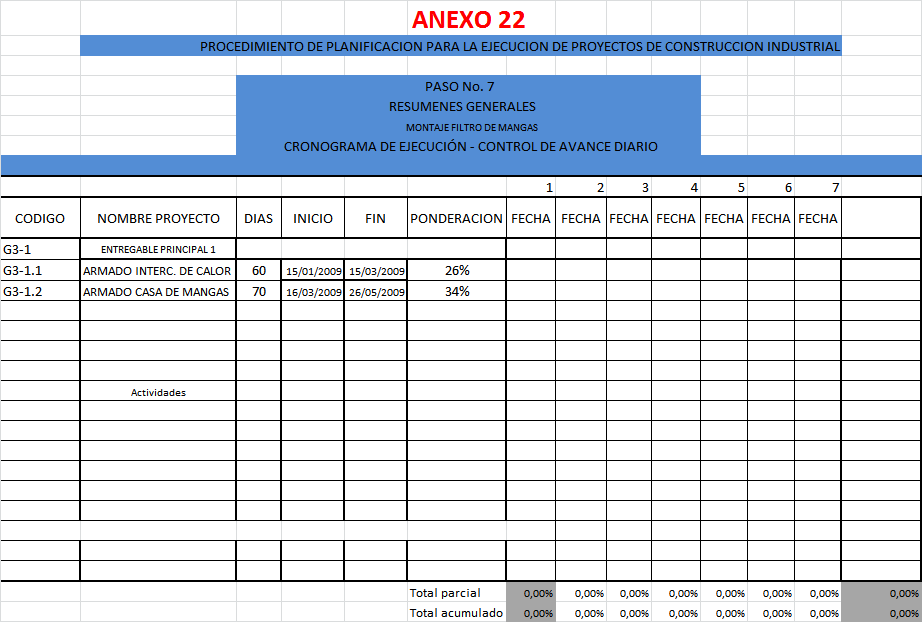 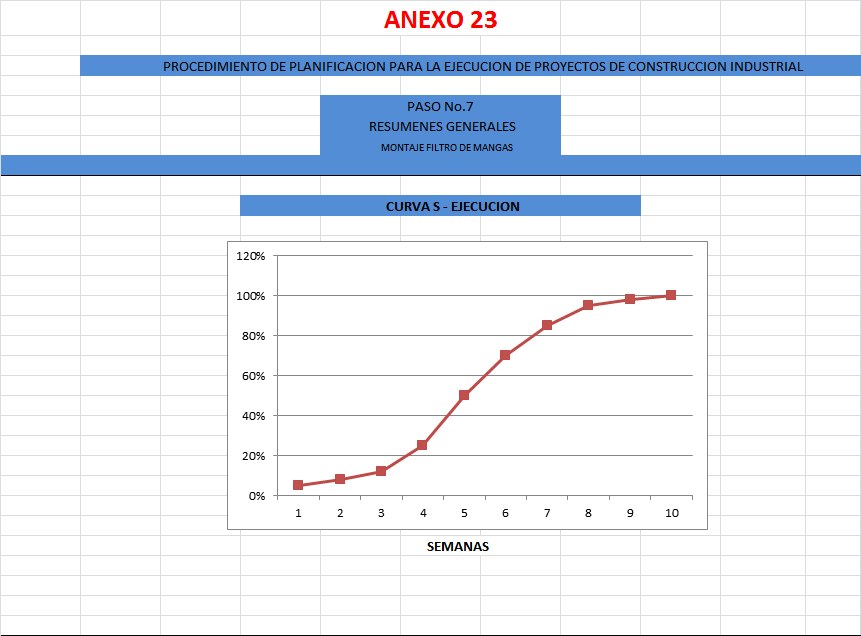 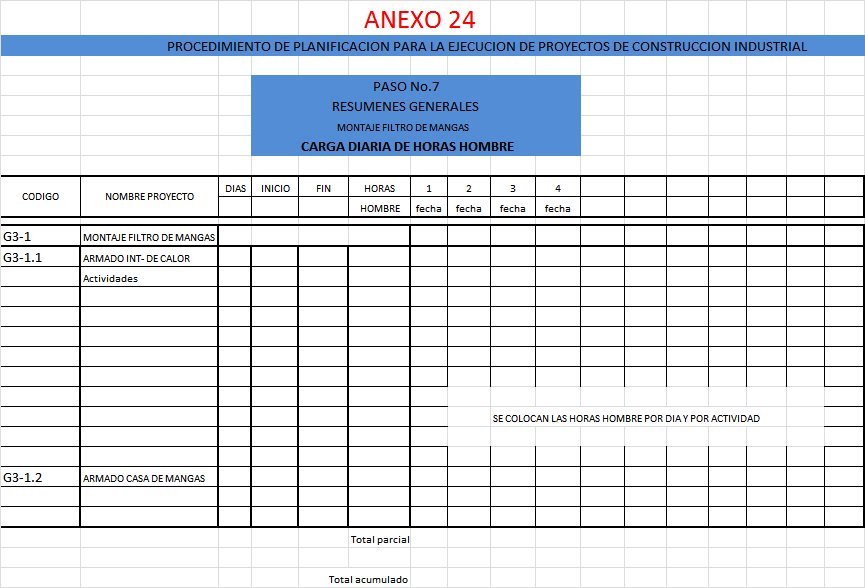 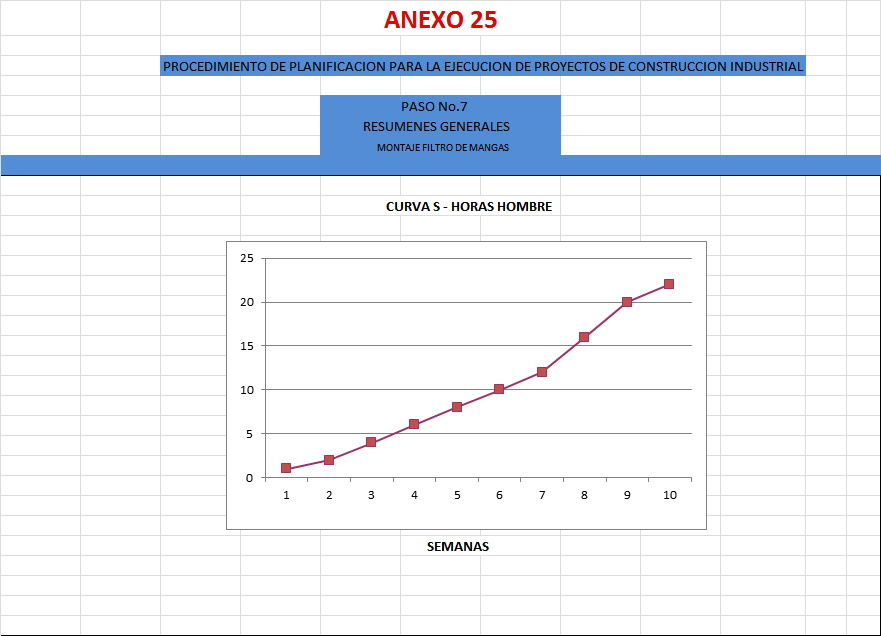 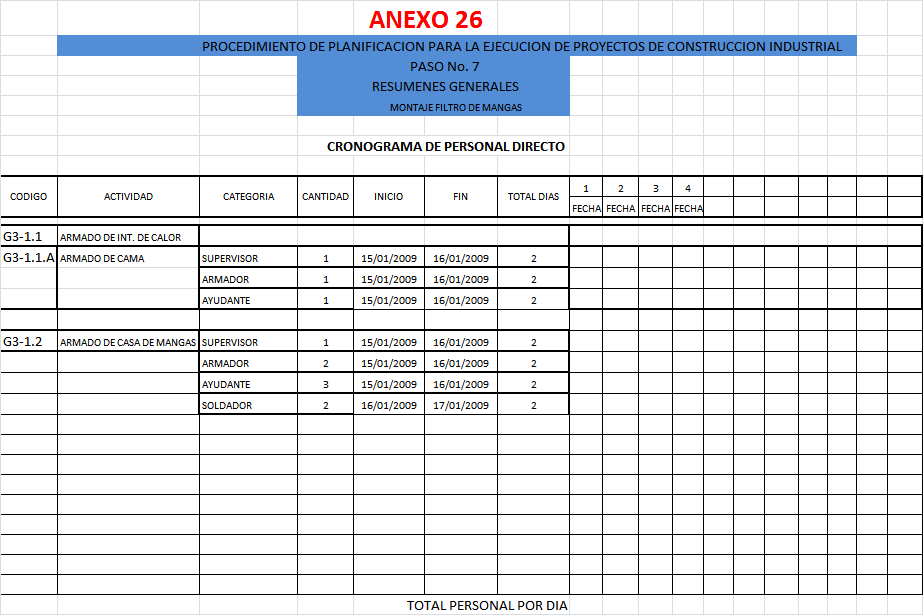 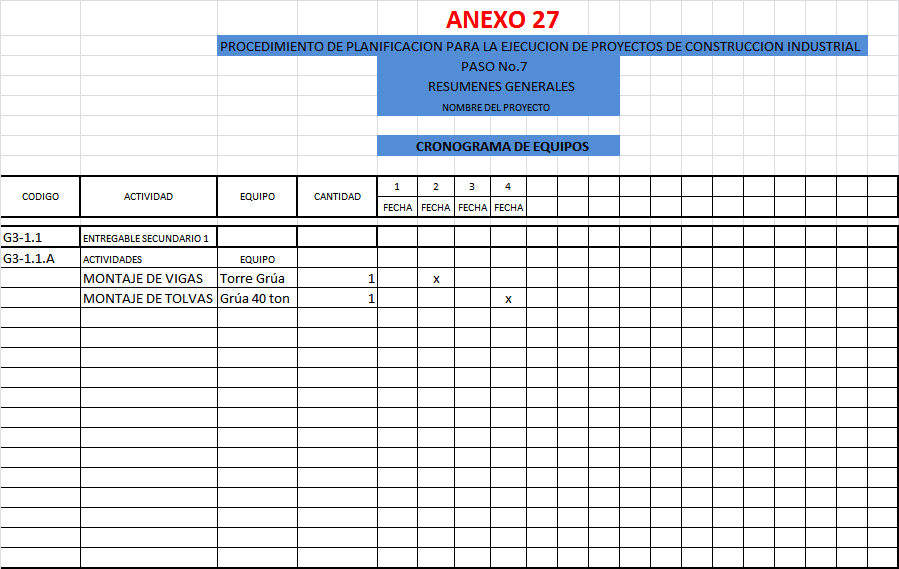 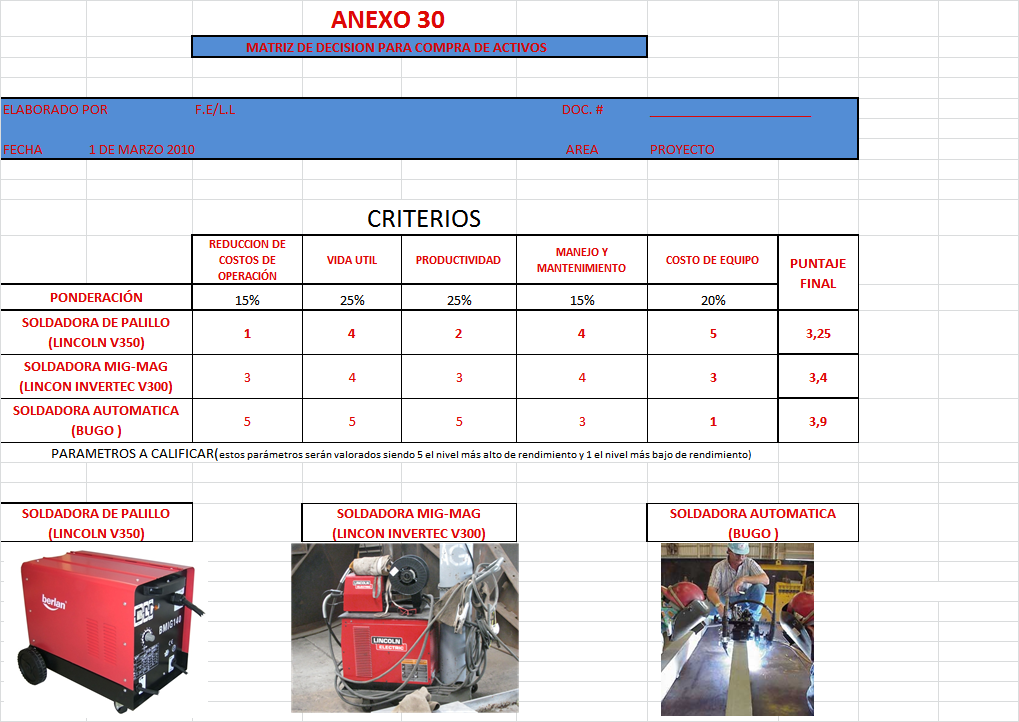 Operación:Operación:SoldaduraSoldaduraSoldaduraActividades Relacionadas:Actividades Relacionadas:Preparación del área, preparación de junta a soldar, creación de bisel, pintura de zona soldadaPreparación del área, preparación de junta a soldar, creación de bisel, pintura de zona soldadaPreparación del área, preparación de junta a soldar, creación de bisel, pintura de zona soldadaPersona que realiza la operación:Persona que realiza la operación:Soldador y ayudante de soldaduraSoldador y ayudante de soldaduraSoldador y ayudante de soldaduraLugar:PlantaPlantaFecha Versión:Octubre 2012Equipos de Protección PersonalProtección ColectivaBotas punta de aceroOverol(con bandas reflectivas)Gafas de seguridadCascoTapones auditivosMandil, mangas y polainasGuantes Careta de soldaduraFacial (para esmerilador)Hojas o Fichas de SeguridadSeñalizaciones de SeguridadBotiquín en bodegaAislamiento del área mediante polimallaExtintorANEXO 4ANEXO 4LISTA DE CHEQUEO PARA EQUIPOS DE SOLDADURA LISTA DE CHEQUEO PARA EQUIPOS DE SOLDADURA LISTA DE CHEQUEO PARA EQUIPOS DE SOLDADURA LISTA DE CHEQUEO PARA EQUIPOS DE SOLDADURA LISTA DE CHEQUEO PARA EQUIPOS DE SOLDADURA ELABORADO PORELABORADO PORF.E / L.LDOC.#FECHA1 DE MARZO 20121 DE MARZO 2012CODIGO DE MAQUINA CODIGO DE MAQUINA 011ASPECTO VISUALASPECTO VISUALSINOOBSERVACIONES1. ¿La máquina presenta  golpes?1. ¿La máquina presenta  golpes?1. ¿La máquina presenta  golpes?xen carcaza2. ¿Los botones están en mal estado?2. ¿Los botones están en mal estado?2. ¿Los botones están en mal estado?x3. ¿En la máquina se observa  presencia de polvo?3. ¿En la máquina se observa  presencia de polvo?3. ¿En la máquina se observa  presencia de polvo?3. ¿En la máquina se observa  presencia de polvo?xmáquina trabaja en cementera4. ¿En la máquina se observa presencia de manchas?4. ¿En la máquina se observa presencia de manchas?4. ¿En la máquina se observa presencia de manchas?4. ¿En la máquina se observa presencia de manchas?x5. ¿Los terminales de la máquina se encuentran dañados?5. ¿Los terminales de la máquina se encuentran dañados?5. ¿Los terminales de la máquina se encuentran dañados?5. ¿Los terminales de la máquina se encuentran dañados?x6. ¿La máquina en general presenta un mal aspecto?6. ¿La máquina en general presenta un mal aspecto?6. ¿La máquina en general presenta un mal aspecto?6. ¿La máquina en general presenta un mal aspecto?xgolpes y polvoCABLES DE LA MAQUINACABLES DE LA MAQUINA7. ¿Los cables poseen empates o uniones en mal estado?7. ¿Los cables poseen empates o uniones en mal estado?7. ¿Los cables poseen empates o uniones en mal estado?7. ¿Los cables poseen empates o uniones en mal estado?x8. ¿Los terminales de los cables se encuentran en mal8. ¿Los terminales de los cables se encuentran en mal8. ¿Los terminales de los cables se encuentran en mal8. ¿Los terminales de los cables se encuentran en malx      estado?x9. ¿La pinza de portaelectrodo presenta defectos?9. ¿La pinza de portaelectrodo presenta defectos?9. ¿La pinza de portaelectrodo presenta defectos?9. ¿La pinza de portaelectrodo presenta defectos?x10.¿La pinza de tierra está en mal estado?10.¿La pinza de tierra está en mal estado?10.¿La pinza de tierra está en mal estado?x11.¿El cable de energía de la máquina posee cortes, o11.¿El cable de energía de la máquina posee cortes, o11.¿El cable de energía de la máquina posee cortes, o11.¿El cable de energía de la máquina posee cortes, ox       deformación?       deformación?x12.¿La toma del cable de energía de la máquina está en 12.¿La toma del cable de energía de la máquina está en 12.¿La toma del cable de energía de la máquina está en 12.¿La toma del cable de energía de la máquina está en x        mal estado?        mal estado?xASPECTOS MECANICOSASPECTOS MECANICOS14. ¿Se verificó el voltaje en el cuál la máquina está14. ¿Se verificó el voltaje en el cuál la máquina está14. ¿Se verificó el voltaje en el cuál la máquina está14. ¿Se verificó el voltaje en el cuál la máquina estáx        trabajando?        trabajando?x15. ¿El sonido de la máquina es erróneo?15. ¿El sonido de la máquina es erróneo?15. ¿El sonido de la máquina es erróneo?x16. ¿El ventilador de la máquina está funcionando16. ¿El ventilador de la máquina está funcionando16. ¿El ventilador de la máquina está funcionando16. ¿El ventilador de la máquina está funcionandox deficientemente? deficientemente?x17. ¿La máquina tenga contacto con polvo y 17. ¿La máquina tenga contacto con polvo y 17. ¿La máquina tenga contacto con polvo y 17. ¿La máquina tenga contacto con polvo y x        agua?xANEXO 2ANEXO 2                               ANALISIS DE MODO Y EFECTO DE FALLAS                               ANALISIS DE MODO Y EFECTO DE FALLAS                               ANALISIS DE MODO Y EFECTO DE FALLAS                               ANALISIS DE MODO Y EFECTO DE FALLAS                               ANALISIS DE MODO Y EFECTO DE FALLAS                               ANALISIS DE MODO Y EFECTO DE FALLASPROYECTOELABORADO PORELABORADO PORF.E / L.LFECHA DE ELABORACIONFECHA DE ELABORACIONFECHA DE ELABORACION1 DE MARZO 2012Modo de falla potencialEfecto de la falla potencialSEVERIDADCausa/mecanismo de la falla potencialOCURRENCIAControles actuales del proceso para deteccionDETECNPRAcciones recomendadasRESPONSABLEFECHA LIMITEModo de falla potencialEfecto de la falla potencialSEVERIDADCausa/mecanismo de la falla potencialOCURRENCIAControles actuales del proceso para deteccionDETECNPRAcciones recomendadasRESPONSABLEFECHA LIMITEModo de falla potencialEfecto de la falla potencialSEVERIDADCausa/mecanismo de la falla potencialOCURRENCIAControles actuales del proceso para deteccionDETECNPRAcciones recomendadasRESPONSABLEFECHA LIMITEDEFECTOS QUE CAUSAN REPROCESOSOLDADURA POROSA8MAQUINA5REVISION VISUAL8320MANTENIMIENTO MAQUINA, SOLDADORES CALIFICADOS, CONTROL DEL MEDIO AMBIENTE, PROCEDIMIENTOS DE SOLDADURASUPERVISOR ENCARGADODEFECTOS QUE CAUSAN REPROCESOSOLDADURA POROSA8ERROR HUMANO5REVISION VISUAL8320MANTENIMIENTO MAQUINA, SOLDADORES CALIFICADOS, CONTROL DEL MEDIO AMBIENTE, PROCEDIMIENTOS DE SOLDADURASUPERVISOR ENCARGADODEFECTOS QUE CAUSAN REPROCESOSOLDADURA POROSA8AMBIENTE5REVISION VISUAL8320MANTENIMIENTO MAQUINA, SOLDADORES CALIFICADOS, CONTROL DEL MEDIO AMBIENTE, PROCEDIMIENTOS DE SOLDADURASUPERVISOR ENCARGADODEFECTOS QUE CAUSAN REPROCESOAGRIETAMIENTO5MAQUINA5REVISION VISUAL8200MANTENIMIENTO MAQUINA, SOLDADORES CALIFICADOS, CONTROL DEL MEDIO AMBIENTE, PROCEDIMIENTOS DE SOLDADURASUPERVISOR ENCARGADODEFECTOS QUE CAUSAN REPROCESOAGRIETAMIENTO5ERROR HUMANO5REVISION VISUAL8200MANTENIMIENTO MAQUINA, SOLDADORES CALIFICADOS, CONTROL DEL MEDIO AMBIENTE, PROCEDIMIENTOS DE SOLDADURASUPERVISOR ENCARGADODEFECTOS QUE CAUSAN REPROCESOAGRIETAMIENTO5AMBIENTE5REVISION VISUAL8200MANTENIMIENTO MAQUINA, SOLDADORES CALIFICADOS, CONTROL DEL MEDIO AMBIENTE, PROCEDIMIENTOS DE SOLDADURASUPERVISOR ENCARGADODEFECTOS QUE CAUSAN REPROCESONO PENETRACION 9MAQUINA5TINTAS PENETRANTES, PRUEBAS RADIOGRAFICAS9405PRUEBAS ALEAOTORIAS DE ACUERDO AL CLIENTE, PROCEDIMIENTOS DE SOLDADURASUPERVISOR ENCARGADODEFECTOS QUE CAUSAN REPROCESONO PENETRACION 9ERROR HUMANO5TINTAS PENETRANTES, PRUEBAS RADIOGRAFICAS9405PRUEBAS ALEAOTORIAS DE ACUERDO AL CLIENTE, PROCEDIMIENTOS DE SOLDADURASUPERVISOR ENCARGADODEFECTOS QUE CAUSAN REPROCESONO PENETRACION 9AMBIENTE5TINTAS PENETRANTES, PRUEBAS RADIOGRAFICAS9405PRUEBAS ALEAOTORIAS DE ACUERDO AL CLIENTE, PROCEDIMIENTOS DE SOLDADURASUPERVISOR ENCARGADODEFECTOS QUE CAUSAN REPROCESOHENDIDURA EN CORDON8MAQUINA5REVISION VISUAL8320MANTENIMIENTO MAQUINA, SOLDADORES CALIFICADOS, CONTROL DEL MEDIO AMBIENTE, PROCEDIMIENTOS DE SOLDADURASUPERVISOR ENCARGADODEFECTOS QUE CAUSAN REPROCESOHENDIDURA EN CORDON8ERROR HUMANO5REVISION VISUAL8320MANTENIMIENTO MAQUINA, SOLDADORES CALIFICADOS, CONTROL DEL MEDIO AMBIENTE, PROCEDIMIENTOS DE SOLDADURASUPERVISOR ENCARGADODEFECTOS QUE CAUSAN REPROCESOHENDIDURA EN CORDON8AMBIENTE5REVISION VISUAL8320MANTENIMIENTO MAQUINA, SOLDADORES CALIFICADOS, CONTROL DEL MEDIO AMBIENTE, PROCEDIMIENTOS DE SOLDADURASUPERVISOR ENCARGADO